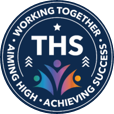 KS4 Course Details 2024SubjectName of QualificationType of QualificationExamination BoardCourse CodePast PapersArtArt & Design (Art, Craft & Design)GCSEAQA8201https://www.aqa.org.uk/subjects/art-and-design/gcse/art-and-design-8201-8206/assessment-resources?f.Resource+type%7C6=NEA+tasksBiologyBiologyGCSEAQA 8461F8461Hhttps://www.aqa.org.uk/subjects/science/gcse/biology-8461/assessment-resources?f.Resource+type%7C6=Question+papers BusinessBusiness (9-1)GCSEOCRJ204https://www.ocr.org.uk/qualifications/past-paper-finder/ ChemistryChemistryGCSEAQA8462F8462Hhttps://www.aqa.org.uk/subjects/science/gcse/chemistry-8462/assessment-resources?f.Resource+type%7C6=Question+papers ComputingComputer ScienceGCSEOCRJ277https://www.ocr.org.uk/qualifications/past-paper-finder/ English LanguageEnglish LanguageGCSEAQA8700https://www.aqa.org.uk/subjects/english/gcse/english-language-8700/assessment-resources?f.Resource+type%7C6=Question+papers English LiteratureEnglish LiteratureGCSEAQA8702https://www.aqa.org.uk/subjects/english/gcse/english-literature-8702/assessment-resources?f.Resource+type%7C6=Question+papers French(Year 11)FrenchGCSEAQA8658F8658Hhttps://www.aqa.org.uk/subjects/languages/gcse/french-8658/assessment-resources?f.Resource+type%7C6=Question+papers German (Year 10)GermanGCSEAQA8668F8668Hhttps://www.aqa.org.uk/subjects/languages/gcse/german-8668/assessment-resources?f.Resource+type%7C6=Question+papers ChineseChinese (Spoken language in Mandarin and Cantonese)GCSEEdexcel(Pearson)1CN0F1CN0Hhttps://qualifications.pearson.com/en/support/support-topics/exams/past-papers.html?Qualification-Family=GCSE&Qualification-Subject=Chinese%20(2017)&Status=Pearson-UK:Status%2FLive&Specification-Code=Pearson-UK:Specification-Code%2Fgcse17-chinese ItalianItalianGCSEAQA8633F8633Hhttps://www.aqa.org.uk/subjects/languages/gcse/italian-8633/assessment-resources?f.Resource+type%7C6=Question+papers PersianPersianGCSEEdexcel(Pearson)1PN0F1PN0Hhttps://qualifications.pearson.com/en/support/support-topics/exams/past-papers.html?Qualification-Family=GCSE&Qualification-Subject=Persian%20(2018)&Status=Pearson-UK:Status%2FLive&Specification-Code=Pearson-UK:Specification-Code%2Fgcse18-persian SpanishSpanishGCSEAQA8698F8698Hhttps://www.aqa.org.uk/subjects/languages/gcse/spanish-8698/assessment-resources?f.Resource+type%7C6=Question+papers UrduUrduGCSEAQA8648F8648Hhttps://www.aqa.org.uk/subjects/languages/gcse/urdu-8648/assessment-resources?f.Resource+type%7C6=Question+papers HistoryHistoryGCSE Edexcel(Pearson)1HI0BRhttps://qualifications.pearson.com/en/support/support-topics/exams/past-papers.html?Qualification-Family=GCSE&Qualification-Subject=History%20(9%E2%80%931)%20from%202016&Status=Pearson-UK:Status%2FLive&Specification-Code=Pearson-UK:Specification-Code%2Fgcse16-history MathematicsMathematicsGCSEOCRJ560FJ560Hhttps://www.ocr.org.uk/qualifications/past-paper-finder/StatisticsStatisticsGCSEEdexcel(Pearson)1ST0F1ST0Hhttps://qualifications.pearson.com/en/support/support-topics/exams/past-papers.html?Qualification-Family=GCSE&Qualification-Subject=Statistics%20(2017)&Status=Pearson-UK:Status%2FLive&Specification-Code=Pearson-UK:Specification-Code%2Fgcse17-stat AdditionalMathematicsAdditional MathematicsFSMQOCR6993https://www.ocr.org.uk/qualifications/past-paper-finder/MusicMusicGCSEWJEC(Eduqas)C660QShttps://www.eduqas.co.uk/qualifications/music-gcse/#tab_pastpapers PEPhysical EducationGCSEAQA8582https://www.aqa.org.uk/subjects/physical-education/gcse/physical-education-8582/assessment-resources?f.Resource+type%7C6=Question+papers PhysicsPhysicsGCSEAQA 8463https://www.aqa.org.uk/subjects/science/gcse/physics-8463/assessment-resources?f.Resource+type%7C6=Question+papers RE(Year 10)Religious Studies B(Option ZN)GCSEEdexcel (Pearson)1RB0ZNhttps://qualifications.pearson.com/en/support/support-topics/exams/past-papers.html?Qualification-Family=GCSE&Qualification-Subject=Religious%20Studies%20B%20(2016)%20&Status=Pearson-UK:Status%2FLive&Specification-Code=Pearson-UK:Specification-Code%2Fgcse16-rs-b Resistant MaterialsDesign and TechnologyGCSEAQA8552https://www.aqa.org.uk/subjects/design-and-technology/gcse/design-and-technology-8552/assessment-resources?f.Resource+type%7C6=Question+papers TextilesArt & Design(Textile Design)GCSEWJEC(Eduqas)C653QShttps://www.eduqas.co.uk/qualifications/art-and-design-gcse/#tab_pastpapers ScienceCombined Science:Trilogy Double Award GCSEAQA8464F8464Hhttps://www.aqa.org.uk/subjects/science/gcse/combined-science-trilogy-8464/assessment-resources?f.Resource+type%7C6=Question+papers Child DevelopmentChild DevelopmentCambridge NationalOCRJ809https://www.ocr.org.uk/qualifications/past-paper-finder/*Please note only a sample paper is available as this is a new qualificationIMediaCreative IMediaCambridge NationalOCRJ834https://www.ocr.org.uk/qualifications/past-paper-finder/*Please note only a sample paper is available as this is a new qualificationEnterprise & MarketingEnterprise & MarketingCambridge National OCRJ837https://www.ocr.org.uk/qualifications/past-paper-finder/*Please note only a sample paper is available as this is a new qualificationSports StudiesSports StudiesCambridge NationalOCRJ829https://www.ocr.org.uk/qualifications/past-paper-finder/*Please note only a sample paper is available as this is a new qualificationHospitality and CateringHospitality and CateringWJEC AwardWJEC(Eduqas)5409QAhttps://www.wjec.co.uk/qualifications/level-1-2-vocational-award-in-hospitality-and-catering/#tab_keydocuments *Please note only a sample paper is available as this is a new qualificationDrama(Year 10)Performing ArtsBTEC Level 1/2 Tech AwardEdexcel (Pearson)603/7054/3*Please note no external examination papers (Component 3) are available at this time as this is a new qualification being assessed for the first time in June 2024Health and Social Care(Year 10)Health and Social CareBTEC Level 1/2 Tech AwardEdexcel (Pearson)603/7047/6https://qualifications.pearson.com/en/qualifications/btec-tech-awards/health-and-social-care-2022.coursematerials.html#filterQuery=category:Pearson-UK:Category%2FSpecification-and-sample-assessments *Please note only a sample paper is available as this is a new qualification